BASSIN D’ARCACHON (33) : LA  TESTE de BUCH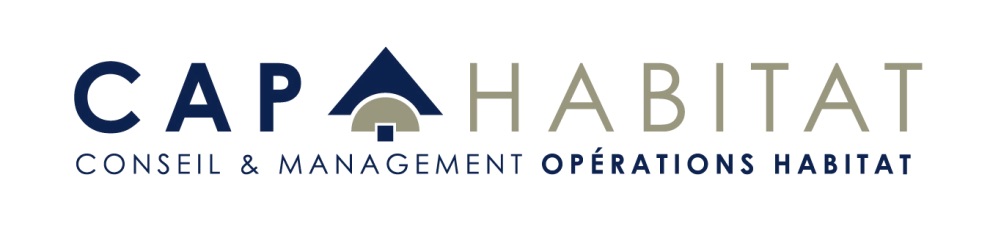 Sélection et étude des sites d’Activités Analyse de l’offre et de la demande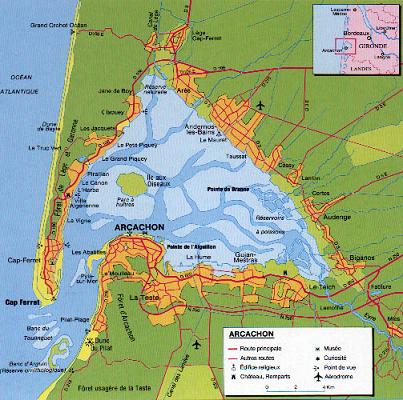 